وضعية تقويم للسنة 1 متوسط مقطع 1 الأعداد الطبيعية والعشرية + التوازي والتعامد طلب  الأستاذ من محمد أن ينقل الشكل  ثم ينشئ المستقيم(K)   العمودي على المستقيم  (D) بحيث  يشمل النقطة M لكن الكوس الذي يملكه محمد  انكسر وضاع جزء منه نتيجة إهماله لاحظ الصورة ساعد محمد للقيام بإنجاز الواجب كم تدريجة طولها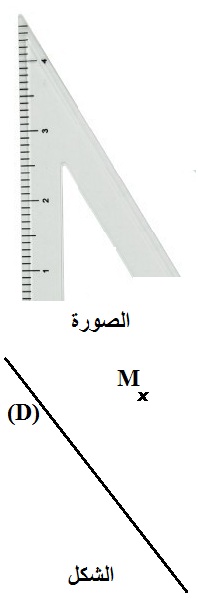  0,1 cm في مسطرة طولها20cm اذا كان ثمن الكوس هو 30 DA ما هي الخسائر التي يتحملها الأب خلال 10 أشهر ( نفرض ان محمد يضيع أو يكسر كوس واحد خلال الشهر ) وضعية تقويم للسنة 1 متوسط مقطع 1 الأعداد الطبيعية والعشرية + التوازي والتعامد طلب  الأستاذ من محمد أن ينقل الشكل  ثم ينشئ المستقيم(K)   العمودي على المستقيم  (D) بحيث  يشمل النقطة M لكن الكوس الذي يملكه محمد  انكسر وضاع جزء منه نتيجة إهماله لاحظ الصورة ساعد محمد للقيام بإنجاز الواجب كم تدريجة طولها 0,1 cm في مسطرة طولها20cm اذا كان ثمن الكوس هو 30 DA ما هي الخسائر التي يتحملها الأب خلال 10 أشهر ( نفرض ان محمد يضيع أو يكسر كوس واحد خلال الشهر ) وضعية تقويم للسنة 1 متوسط مقطع 1 الأعداد الطبيعية والعشرية + التوازي والتعامد طلب  الأستاذ من محمد أن ينقل الشكل  ثم ينشئ المستقيم(K)   العمودي على المستقيم  (D) بحيث  يشمل النقطة M لكن الكوس الذي يملكه محمد  انكسر وضاع جزء منه نتيجة إهماله لاحظ الصورة ساعد محمد للقيام بإنجاز الواجب كم تدريجة طولها 0,1 cm في مسطرة طولها20cm اذا كان ثمن الكوس هو 30 DA ما هي الخسائر التي يتحملها الأب خلال 10 أشهر ( نفرض ان محمد يضيع أو يكسر كوس واحد خلال الشهر ) وضعية تقويم للسنة 1 متوسط مقطع 1 الأعداد الطبيعية والعشرية + التوازي والتعامد طلب  الأستاذ من محمد أن ينقل الشكل  ثم ينشئ المستقيم(K)   العمودي على المستقيم  (D) بحيث  يشمل النقطة M لكن الكوس الذي يملكه محمد  انكسر وضاع جزء منه نتيجة إهماله لاحظ الصورة ساعد محمد للقيام بإنجاز الواجب كم تدريجة طولها 0,1 cm في مسطرة طولها20cm اذا كان ثمن الكوس هو 30 DA ما هي الخسائر التي يتحملها الأب خلال 10 أشهر ( نفرض ان محمد يضيع أو يكسر كوس واحد خلال الشهر ) 